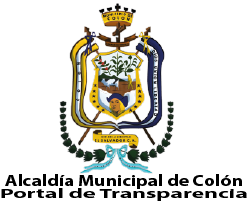 N°MecanismoDescripción y ObjetivoRequisitos de ParticipaciónDocumento(Para ver documento hacer clic sobre el link que desee consultar).1Plan Participativo MunicipalDescribe los proyectos que se pretenden ejecutar durante el periodo 2018 a 2022. Dicho plan nace a través de diversas reuniones con los miembros de las directivas del municipio donde exponen las peticiones y necesidades.Ser del municipio, estar representado a través de una directiva.Plan Estratégico Participativo 2018-2022 2Reuniones en las diversas comunidades del municipio.Conocer de primera mano a través de las directivas comunales las necesidades del pueblo.Dar a conocer proyectos a ejecutar por la municipalidad.Conformar y juramentar las directivas de las comunidades con las cuales se trabajará de la mano para mejorar el municipio y la calidad de vida de los pobladores.Ser del municipio.Actas de mecanismos de participación ciudadana.Enero a marzo de 2020.Abril a Junio de 20203Acompañamiento a familias afectadas por las Tormentas Amanda y Cristobal.Entrega de víveres casa por casa en diferentes comunidades del municipio en los meses de marzo a junio del año 2020 ante la cuarentena domiciliar que enfrentó el país para prevenir contagios por coronavirus.Brindar apoyo a las comunidades afectadas por tormentas.Ser un alivio para la población ante la cuarentena municipal que afrontó el país durante los meses de marzo a junio de 2020 entregando víveres casa por casa para evitar contagios.Ser del municipio.Participación Ciudadana casa por casa.